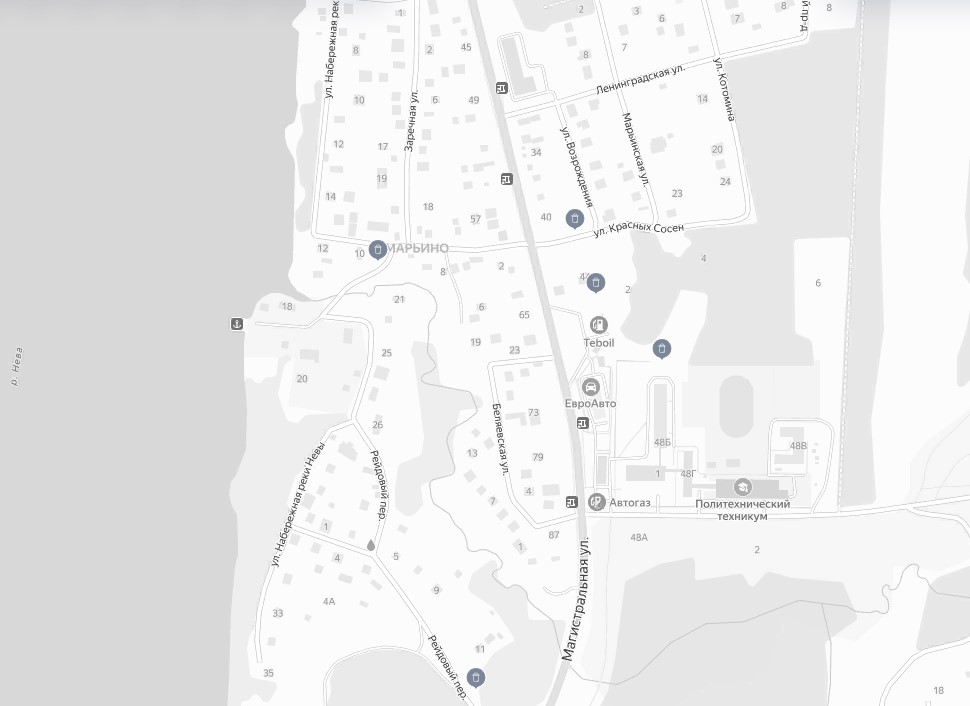 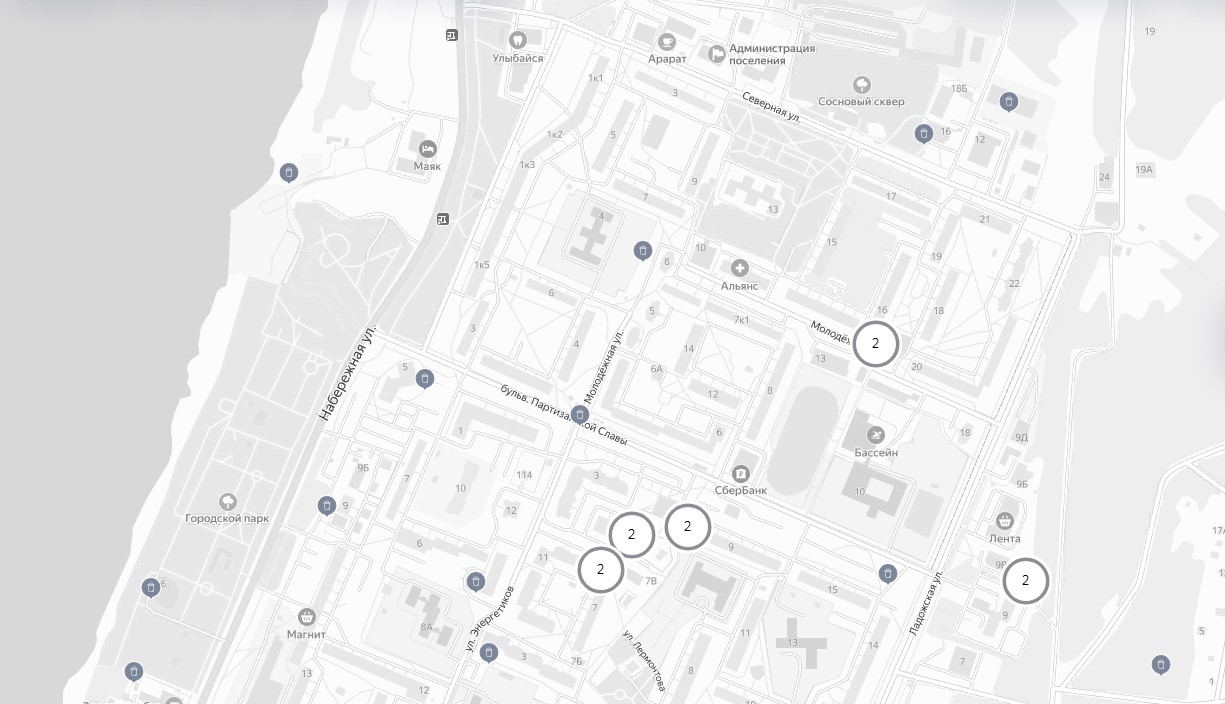 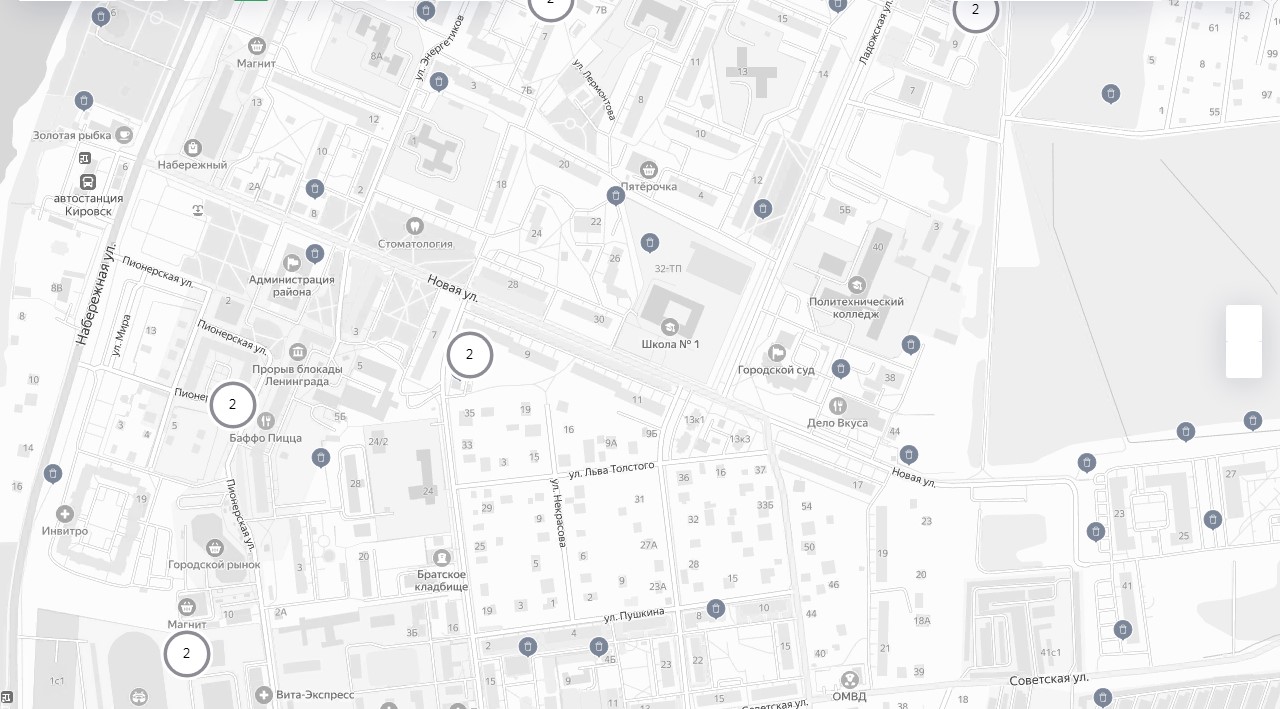 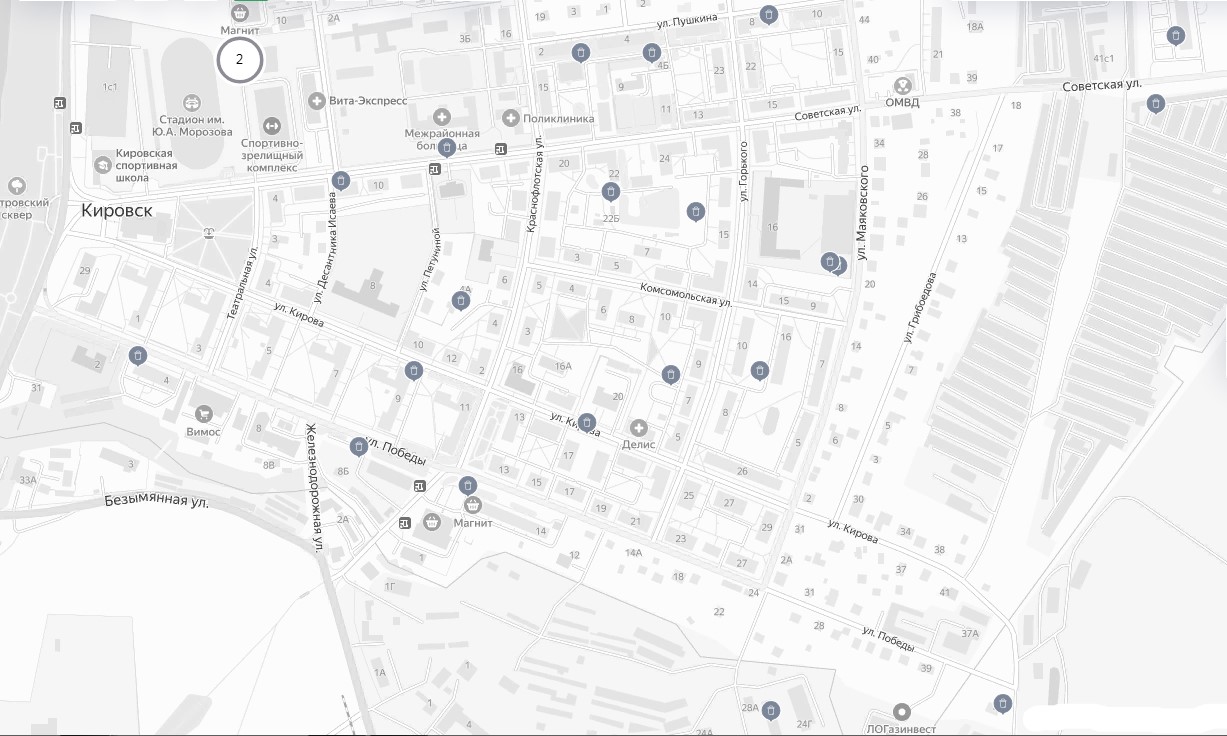 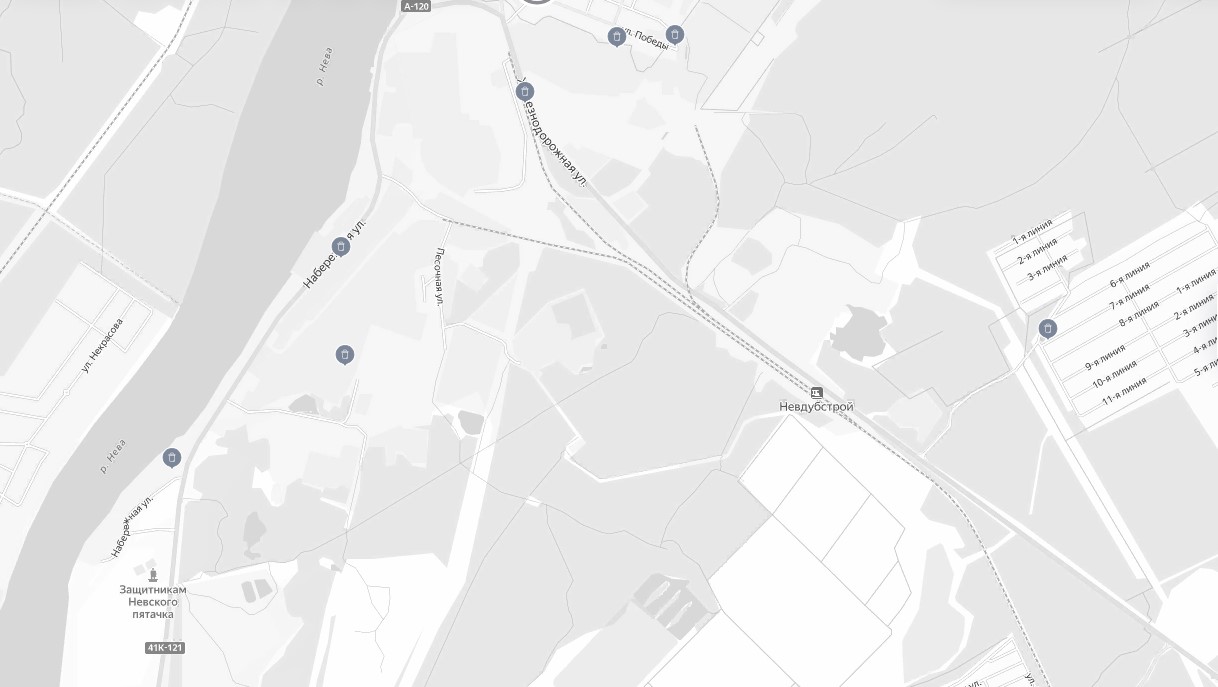 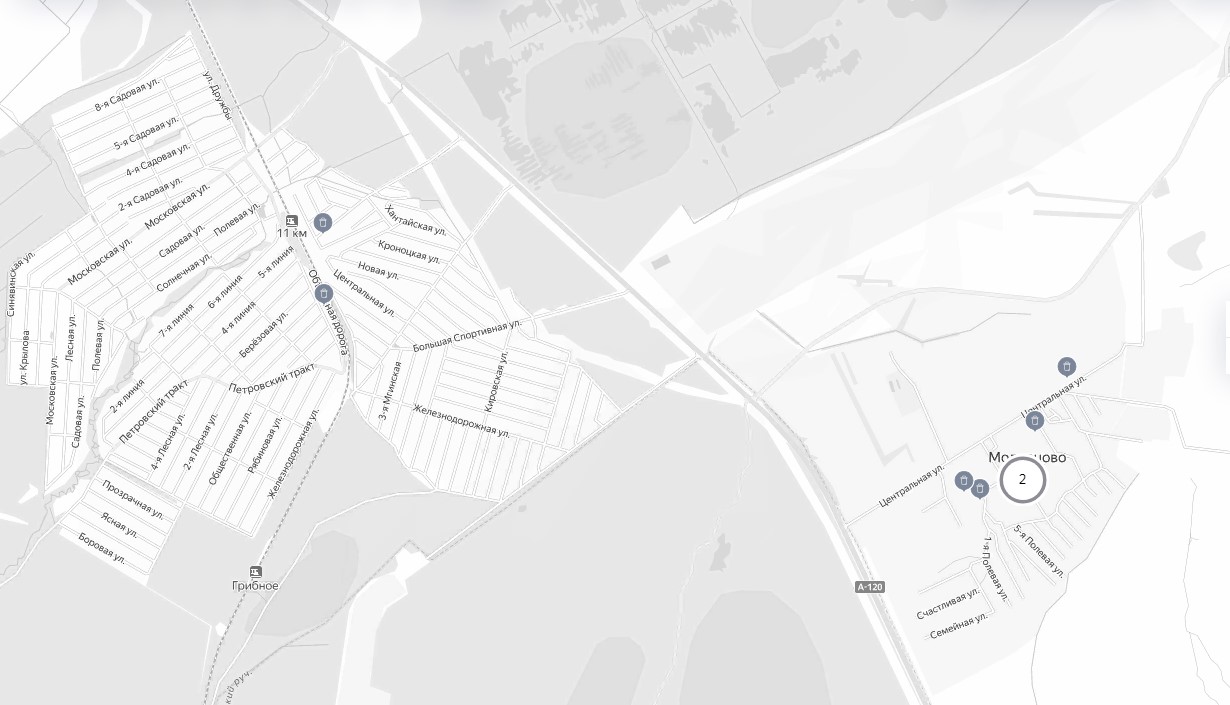 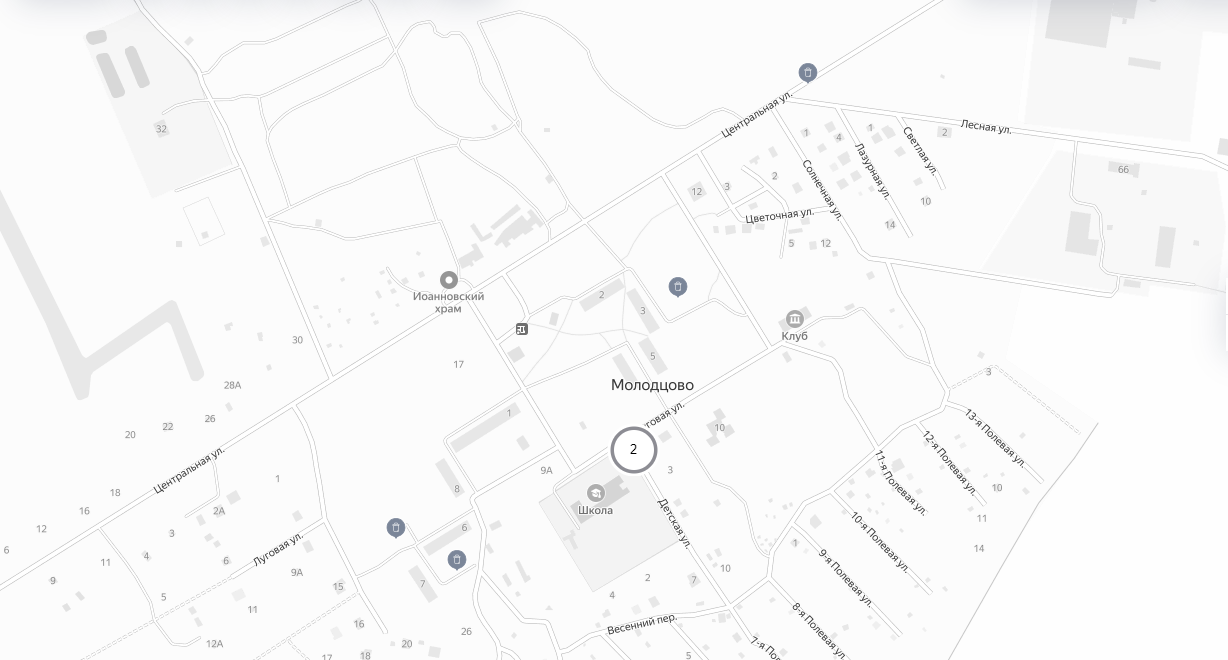 Условные обозначения:         - контейнерная площадка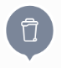 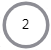                  - на данном участке расположены 2 контейнерные площадки